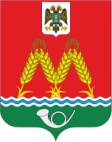 РОССИЙСКАЯ ФЕДЕРАЦИЯРОСТОВСКАЯ ОБЛАСТЬМУНИЦИПАЛЬНОЕ ОБРАЗОВАНИЕ«МИХАЙЛОВСКОЕ СЕЛЬСКОЕ ПОСЕЛЕНИЕ»	АДМИНИСТРАЦИЯМИХАЙЛОВСКОГО СЕЛЬСКОГО ПОСЕЛЕНИЯПОСТАНОВЛЕНИЕот 14.10.2022г.  № 97                                                               х. МихайловкаО начале отопительного сезона2022-2023гг.В связи с прогнозом на понижение температуры наружного воздуха, руководствуясь Федеральным законом РФ от 06.10.2003 г. №131-ФЗ «Об общих принципах организации местного самоуправления в Российской Федерации», ст. 33 Устава муниципального образования «Михайловское сельское поселение», Администрация Михайловского сельского поселенияПОСТАНОВЛЯЕТ:Начать отопительный сезон в Михайловском сельском поселении для детских дошкольных, школьных и медицинских учреждений, объектов социальной сферы, начиная со дня, в течение которого среднесуточная температура наружного воздуха составит ниже +10 градусов Цельсия.Настоящее постановление подлежит опубликованию в средствах массовой информации.Контроль  за  исполнением   настоящего постановления возложить на Главу Администрации Михайловского сельского поселения Дубравину С.М.Глава Администрации Михайловского сельского поселенияС.М. Дубравина